                                        Приложение к основной образовательной программемуниципальное бюджетное общеобразовательное учреждениегорода Новосибирска «Лицей № 185»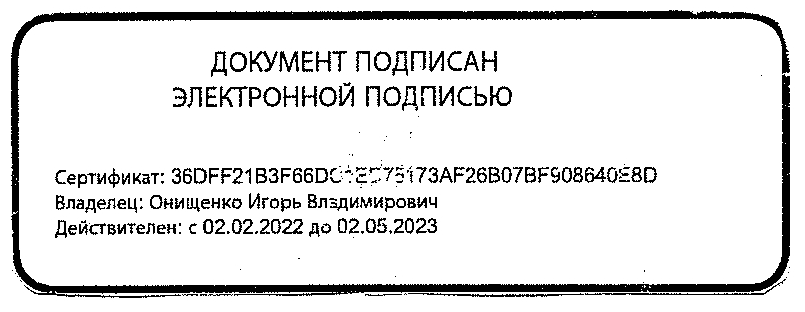 РАБОЧАЯ ПРОГРАММА ПО ПРЕДМЕТУИзобразительное искусство       Учитель: Щапова У.Д., Игишева О.Ю., Решетова В.Д.       Учебный год: 2022-2023       Классы: 1        «26» августа 2022 г.                                                         Октябрьский районПОЯСНИТЕЛЬНАЯЗАПИСКА   Рабочая программа учебного предмета «Изобразительное искусство» для обучающихся 1 класса на уровне начального общего образования составлена на основе Требований к результатам освоения  программы начального общего образования, Федерального государственного образовательного стандарта начального общего образования ФГОС НОО, а также ориентирована на целевые приоритеты духовно-нравственного развития , воспитания  и социализации обучающихся , сформулированные в программе воспитания МБОУ Лицей № 185. Содержание программы распределено по модулям с учётом проверяемых требований к результатам освоения учебного предмета, выносимым на промежуточную аттестацию.Цель преподавания предмета «Изобразительное искусство» состоит в формированиихудожественной культуры учащихся, развитии художественно-образного мышления и эстетическогоотношения к явлениям действительности путём освоения начальных основ художественных знаний,умений,навыкови развитиятворческого потенциала учащихся.Преподавание предмета направлено на развитие духовной культуры учащихся, формированиеактивной эстетической позиции по отношению к действительности и произведениям искусства,пониманиеролии значенияхудожественнойдеятельности вжизни людей.Содержание предмета охватывает все основные вида визуально-пространственных искусств(собственно изобразительных): начальные основы графики, живописи и скульптуры, декоративно-прикладные и народные виды искусства, архитектуру и дизайн. Особое внимание уделено развитиюэстетического восприятия природы, восприятию произведений искусства и формированиюзрительских навыков, художественному восприятию предметно-бытовой культуры. Для учащихсяначальной школы большое значение также имеет восприятие произведений детского творчества,умение обсуждать и анализировать детские рисунки с позиций выраженного в них содержания,художественныхсредстввыразительности,соответствияучебнойзадачи,поставленнойучителем.Такаярефлексиядетскоготворчестваимеетпозитивныйобучающийхарактер.Важнейшей задачей является формирование активного, ценностного отношения к историиотечественнойкультуры,выраженнойвеёархитектуре,изобразительномискусстве,внациональныхобразахпредметно-материальнойипространственнойсреды,впониманиикрасотычеловека.Учебные темы, связанные с восприятием, могут быть реализованы как отдельные уроки, но чащевсего следует объединять задачи восприятия с задачами практической творческой работы (присохранении учебного времени на восприятие произведений искусства и эстетического наблюденияокружающейдействительности).На занятиях учащиеся знакомятся с многообразием видов художественной деятельности итехнически доступным разнообразием художественных материалов. Практическая художественно-творческая деятельность занимает приоритетное пространство учебного времени. При опоре навосприятие произведений искусства художественно-эстетическое отношение к миру формируетсяпрежде всего в собственной художественной деятельности, в процессе практического решенияхудожественно-творческихзадач.Рабочая программа учитывает психолого-возрастные особенности развития детей 7—8 лет, приэтом содержание занятий может быть адаптировано с учётом индивидуальных качеств обучающихся,какдлядетей,проявляющихвыдающиесяспособности,такидлядетей-инвалидовидетейсОВЗ.Вурочноевремядеятельностьобучающихсяорганизуетсякаквиндивидуальном,такивгрупповомформатесзадачейформированиянавыковсотрудничествавхудожественнойдеятельности.МЕСТО УЧЕБНОГО ПРЕДМЕТА «ИЗОБРАЗИТЕЛЬНОЕ ИСКУССТВО» В УЧЕБНОМ ПЛАНЕВ соответствии с Федеральным государственным образовательным стандартом начального общегообразованияучебныйпредмет«Изобразительноеискусство»входитвпредметнуюобласть«Искусство» и является обязательным для изучения. Содержание предмета «Изобразительноеискусство» структурировано как система тематических модулей и входит в учебный план 1—4классов программы начального общего образования в объёме 1 ч одного учебного часа в неделю.Изучениесодержаниявсехмодулей в1классе обязательно.При этом предусматривается возможность реализации этого курса при выделении на его изучениедвух учебных часов в неделю за счёт вариативной части учебного плана, определяемой участникамиобразовательного процесса. При этом предполагается не увеличение количества тем для изучения, аувеличение времени на практическую художественную деятельность. Это способствует качествуобучения и достижению более высокого уровня как предметных, так и личностных и метапредметных результатов обучения.На изучение изобразительного искусства в1классе отводится1часов в неделю, всего 33 часа.СОДЕРЖАНИЕУЧЕБНОГОПРЕДМЕТАМодуль«Графика»Расположение изображения на листе. Выбор вертикального или горизонтального формата листа взависимостиотсодержанияизображения.Разные виды линий. Линейный рисунок. Графические материалы для линейного рисунка и ихособенности.Приёмы рисованиялинией.Рисованиеснатуры:разныелистьяиихформа.Представление о пропорциях: короткое — длинное. Развитие навыка видения соотношения частейцелого(на основе рисунковживотных).Графическое пятно (ахроматическое) и представление о силуэте. Формирование навыка виденияцелостности.Цельнаяформа и её части.Модуль«Живопись»Цветкакодноизглавныхсредстввыражениявизобразительномискусстве.Навыкиработыгуашьювусловиях урока.Краски «гуашь», кисти,бумага цветнаяи белая.Три основных цвета. Ассоциативные представления, связанные с каждым цветом. Навыки смешениякрасоки получение нового цвета.Эмоциональнаявыразительностьцвета,способывыражениенастроениявизображаемомсюжете.Живописное изображение разных цветков по представлению и восприятию. Развитие навыковработыгуашью. Эмоциональнаявыразительностьцвета.Тематическая композиция «Времена года». Контрастные цветовые состояния времён года.Живопись(гуашь), аппликацияилисмешаннаятехника.Техникамонотипии.Представленияосимметрии.Развитиевоображения.Модуль«Скульптура»Изображениевобъёме.Приёмыработыспластилином;дощечка,стек,тряпочка.Лепказверушекизцельнойформы(черепашки,ёжика,зайчика,птичкиидр.).Приёмывытягивания,вдавливания, сгибания,скручивания.Лепка игрушки, характерной для одного из наиболее известных народных художественныхпромыслов(дымковскаяиликаргопольскаяигрушкаилиповыборуучителясучётомместныхпромыслов).Бумажная пластика. Овладение первичными приёмами надрезания, закручивания, складывания.Объёмнаяаппликацияизбумаги и картона.Модуль«Декоративно-прикладноеискусство»Узоры в природе. Наблюдение узоров в живой природе (в условиях урока на основе фотографий).Эмоционально-эстетическоевосприятиеобъектовдействительности.Ассоциативноесопоставлениесорнаментамивпредметахдекоративно-прикладного искусства.Узоры и орнаменты, создаваемые людьми, и разнообразие их видов. Орнаменты геометрические ирастительные.Декоративнаякомпозициявкруге или вполосе.Представления о симметрии и наблюдение её в природе. Последовательное ведение работы надизображением бабочки по представлению, использование линии симметрии при составлении узоракрыльев.Орнамент, характерный для игрушек одного из наиболее известных народных художественных промыслов: дымковская или каргопольская игрушка (или по выбору учителя с учётом местныхпромыслов).Дизайнпредмета:изготовлениенаряднойупаковкипутёмскладываниябумагииаппликации.Оригами—созданиеигрушкидляновогоднейёлки.Приёмыскладываниябумаги.Модуль «Архитектура»Наблюдение разнообразных архитектурных зданий в окружающем мире (по фотографиям),обсуждениеособенностей и составныхчастей зданий.Освоение приёмов конструирования из бумаги. Складывание объёмных простых геометрическихтел. Овладение приёмами склеивания, надрезания и вырезания деталей; использование приёмасимметрии.Макетирование (или аппликация) пространственной среды сказочного города из бумаги, картонаилипластилина.Модуль «Восприятие произведений искусства»Восприятие произведений детского творчества. Обсуждение сюжетного и эмоциональногосодержаниядетских работ.Художественное наблюдение окружающего мира природы и предметной среды жизни человека взависимостиотпоставленнойаналитическойиэстетическойзадачинаблюдения(установки).Рассматривание иллюстраций детской книги на основе содержательных установок учителя всоответствиис изучаемой темой.Знакомство с картиной, в которой ярко выражено эмоциональное состояние, или с картиной,написанной на сказочный сюжет (произведения В. М. Васнецова, М. А. Врубеля и другие по выборуучителя).Художник и зритель. Освоение зрительских умений на основе получаемых знаний и творческихпрактических задач — установок наблюдения. Ассоциации из личного опыта учащихся и оценкаэмоциональногосодержанияпроизведений.Модуль «Азбука цифровой графики»Фотографирование мелких деталей природы, выражение ярких зрительных впечатлений.Обсуждениевусловияхурокаученическихфотографий,соответствующихизучаемойтеме.ПЛАНИРУЕМЫЕОБРАЗОВАТЕЛЬНЫЕРЕЗУЛЬТАТЫЛИЧНОСТНЫЕРЕЗУЛЬТАТЫВ центре программы по изобразительному искусству в соответствии с ФГОС начальногообразования находится личностное развитие обучающихся, приобщение их к российскимтрадиционнымдуховнымценностям, атакже социализацияличности.Программа призвана обеспечить достижение обучающимися личностных результатов:уваженияи ценностногоотношенияксвоейРодине — России;ценностно-смысловые ориентации и установки, отражающие индивидуально-личностные позиции исоциальнозначимые личностные качества;духовно-нравственноеразвитиеобучающихся;мотивацию к познанию и обучению, готовность к саморазвитию и активному участию в социально-значимойдеятельности;позитивныйопытучастиявтворческойдеятельности;интерес к произведениям искусства и литературы, построенным на принципах нравственности игуманизма, уважительного отношения и интереса к культурным традициям и творчеству своего идругихнародов.Патриотическое воспитание осуществляется через освоение школьниками содержания традицийотечественной культуры, выраженной в её архитектуре, народном, декоративно-прикладном иизобразительном искусстве. Урок искусства воспитывает патриотизм не в декларативной форме, а впроцессе восприятия и освоения в личной художественной деятельности конкретных знаний окрасотеи мудрости, заложенныхвкультурных традициях.Гражданское воспитание формируется через развитие чувства личной причастности к жизниобщества и созидающих качеств личности, приобщение обучающихся к ценностям отечественной имировой культуры. Учебный предмет способствует пониманию особенностей жизни разных народови красоты национальных эстетических идеалов. Коллективные творческие работы создают условиядля разных форм художественно-творческой деятельности, способствуют пониманию другогочеловека,становлениючувстваличной ответственности.Духовно-нравственное воспитание является стержнем художественного развития обучающегося,приобщения его к искусству как сфере, концентрирующей в себе духовно-нравственного поискчеловечества. Учебные задания направлены на развитие внутреннего мира обучающегося ивоспитание его эмоционально-образной, чувственной сферы. Занятия искусством помогаютшкольнику обрести социально значимые знания. Развитие творческих способностей способствуетростусамосознания, осознаниясебякакличности ичлена общества.Эстетическое воспитание — важнейший компонент и условие развития социально значимыхотношений обучающихся, формирования представлений о прекрасном и безобразном, о высоком инизком. Эстетическое воспитание способствует формированию ценностных ориентаций школьниковв отношении к окружающим людям, в стремлении к их пониманию, а также в отношении к семье,природе,труду, искусству, культурному наследию.Ценности познавательной деятельности воспитываются как эмоционально окрашенный интерес кжизни людей и природы. Происходит это в процессе развития навыков восприятия и художественнойрефлексии своих наблюдений в художественно-творческой деятельности. Навыки исследовательскойдеятельностиразвиваютсяпривыполнениизаданийкультурно-историческойнаправленности.Экологическое воспитание происходит в процессе художественно-эстетического наблюденияприроды и её образа в произведениях искусства. Формирование эстетических чувств способствуетактивномунеприятиюдействий,приносящих вредокружающей среде.Трудовое воспитание осуществляется в процессе личной художественно-творческой работы поосвоению художественных материалов и удовлетворения от создания реального, практическогопродукта. Воспитываются стремление достичь результат, упорство, творческая инициатива,понимание эстетики трудовой деятельности. Важны также умения сотрудничать с одноклассниками,работать в команде, выполнять коллективную работу — обязательные требования к определённымзаданиямпо программе.МЕТАПРЕДМЕТНЫЕРЕЗУЛЬТАТЫОвладениеуниверсальнымипознавательнымидействиямиПространственныепредставленияисенсорныеспособности:характеризоватьформупредмета,конструкции;выявлять доминантные черты (характерные особенности) в визуальном образе;сравнивать плоскостные и пространственные объекты по заданным основаниям;находить ассоциативные связи между визуальными образами разных форм и предметов;сопоставлятьчастиицелое ввидимомобразе,предмете, конструкции;анализировать пропорциональные отношения частей внутри целого и предметов между собой;обобщатьформу составной конструкции;выявлятьианализироватьритмическиеотношениявпространствеивизображении(визуальномобразе)на установленных основаниях;абстрагироватьобразреальностиприпостроенииплоскойкомпозиции;соотносить тональные отношения (тёмное — светлое) в пространственных и плоскостных объектах;выявлятьианализироватьэмоциональноевоздействиецветовыхотношенийвпространственнойсредеиплоскостномизображении.Базовыелогическиеиисследовательскиедействия:проявлятьисследовательские,экспериментальныедействиявпроцессеосвоениявыразительныхсвойствразличных художественных материалов;проявлятьтворческиеэкспериментальныедействиявпроцессесамостоятельноговыполненияхудожественныхзаданий;проявлять исследовательские и аналитические действия на основе определённых учебных установокв процессе восприятия произведений изобразительного искусства, архитектуры и продуктов детскогохудожественноготворчества;использоватьнаблюдениядляполученияинформацииобособенностяхобъектовисостоянияприроды,предметного мира человека, городскойсреды;анализировать и оценивать с позиций эстетических категорий явления природы и предметно-пространственнуюсреду жизни человека;формулировать выводы, соответствующие эстетическим, аналитическим и другим учебнымустановкампо результатампроведённого наблюдения;использоватьзнаково-символическиесредствадлясоставленияорнаментовидекоративныхкомпозиций;классифицировать произведения искусства по видам и, соответственно, по назначению в жизнилюдей;классифицировать произведения изобразительного искусства по жанрам в качестве инструментаанализасодержанияпроизведений;ставитьииспользоватьвопросыкакисследовательскийинструментпознания.Работасинформацией:использоватьэлектронныеобразовательныересурсы;уметьработатьсэлектроннымиучебникамииучебнымипособиями;выбирать источник для получения информации: поисковые системы Интернета, цифровыеэлектронныесредства,справочники,художественныеальбомыидетскиекниги;анализировать, интерпретировать, обобщать и систематизировать информацию, представленную впроизведенияхискусства, текстах, таблицахи схемах;самостоятельно готовить информацию на заданную или выбранную тему и представлять её вразличныхвидах:рисункахи эскизах,электронных презентациях;осуществлять виртуальные путешествия по архитектурным памятникам, в отечественныехудожественные музеи и зарубежные художественные музеи (галереи) на основе установок и квестов, предложенных учителем;соблюдатьправилаинформационнойбезопасностиприработевсетиИнтернет.ОвладениеуниверсальнымикоммуникативнымидействиямиОбучающиесядолжныовладетьследующимидействиями:пониматьискусствовкачествеособогоязыкаобщения—межличностного(автор—зритель),междупоколениями, между народами;вести диалог и участвовать в дискуссии, проявляя уважительное отношение к оппонентам,сопоставлятьсвоисужденияссуждениямиучастниковобщения,выявляяикорректноотстаиваясвоипозициивоценке и понимании обсуждаемогоявления;находить общее решение и разрешать конфликты на основе общих позиций и учёта интересов впроцессесовместной художественной деятельности;демонстрироватьиобъяснятьрезультатысвоеготворческого,художественногоилиисследовательскогоопыта;анализировать произведения детского художественного творчества с позиций их содержания и всоответствиис учебнойзадачей, поставленной учителем;признавать своё и чужое право на ошибку, развивать свои способности сопереживать, пониматьнамеренияи переживаниясвои и других людей;взаимодействовать, сотрудничать в процессе коллективной работы, принимать цель совместнойдеятельности и строить действия по её достижению, договариваться, выполнять поручения,подчиняться,ответственноотноситьсяксвоейзадачеподостижениюобщегорезультата.ОвладениеуниверсальнымирегулятивнымидействиямиОбучающиесядолжныовладетьследующимидействиями:внимательноотноситьсяивыполнятьучебныезадачи,поставленныеучителем;соблюдатьпоследовательностьучебныхдействийпривыполнениизадания;уметь организовывать своё рабочее место для практической работы, сохраняя порядок вокружающемпространствеибережноотносяськиспользуемымматериалам;соотносить свои действия с планируемыми результатами, осуществлять контроль своейдеятельностивпроцессе достижениярезультата.ПРЕДМЕТНЫЕРЕЗУЛЬТАТЫПредметные результаты сформулированы по годам обучения на основе модульного построениясодержания в соответствии с Приложением № 8 к Федеральному государственному образовательномустандарту начального общего образования, утверждённому приказом Министерства просвещенияРоссийскойФедерации.Модуль«Графика»Осваиватьнавыкиприменениясвойствпростыхграфическихматериаловвсамостоятельнойтворческойработевусловияхурока.Приобретать первичный опыт в создании графического рисунка на основе знакомства со средствамиизобразительногоязыка.Приобретать опыт аналитического наблюдения формы предмета, опыт обобщения и геометризациинаблюдаемойформы какосновы обучениярисунку.Приобретатьопытсозданиярисункапростого(плоского)предметаснатуры.Учиться анализировать соотношения пропорций, визуально сравнивать пространственныевеличины.Приобретатьпервичныезнанияинавыкикомпозиционногорасположенияизображенияналисте.Уметьвыбиратьвертикальныйилигоризонтальныйформатлистадлявыполнениясоответствующихзадачрисунка.Восприниматьучебнуюзадачу,поставленнуюучителем,ирешатьеёвсвоейпрактическойхудожественнойдеятельности.Уметь обсуждать результаты своей практической работы и работы товарищей с позицийсоответствия их поставленной учебной задаче, с позиций выраженного в рисунке содержания играфическихсредствего выражения(врамках программногоматериала).Модуль«Живопись»Осваиватьнавыкиработыкрасками«гуашь»вусловияхурока.Знать три основных цвета; обсуждать и называть ассоциативные представления, которые рождаеткаждыйцвет.Осознаватьэмоциональноезвучаниецветаиуметьформулироватьсвоёмнениесопоройнаопытжизненныхассоциаций.Приобретать опыт экспериментирования, исследования результатов смешения красок и полученияновогоцвета.Вести творческую работу на заданную тему с опорой на зрительные впечатления, организованныепедагогом.Модуль«Скульптура»Приобретать опыт аналитического наблюдения, поиска выразительных образных объёмных форм вприроде(облака, камни, коряги, формы плодови др.).Осваивать первичные приёмы лепки из пластилина, приобретать представления о целостной формевобъёмном изображении.Овладевать первичными навыками бумагопластики — создания объёмных форм из бумаги путём еёскладывания,надрезания, закручиванияи др.Модуль«Декоративно-прикладноеискусство»Уметь рассматривать и эстетически характеризовать различные примеры узоров в природе (вусловиях урока на основе фотографий); приводить примеры, сопоставлять и искать ассоциации сорнаментамивпроизведениях декоративно-прикладногоискусства.Различатьвидыорнаментовпоизобразительныммотивам:растительные,геометрические,анималистические.Учиться использовать правила симметрии в своей художественной деятельности.Приобретатьопытсозданияорнаментальнойдекоративнойкомпозиции(стилизованной:декоративныйцветокилиптица).Приобретатьзнанияозначениииназначенииукрашенийвжизнилюдей.Приобретать представления о глиняных игрушках отечественных народных художественныхпромыслов(дымковская,каргопольскаяигрушкиилиповыборуучителясучётомместныхпромыслов) и опыт практической художественной деятельности по мотивам игрушки выбранногопромысла.Иметьопытисоответствующиевозрастунавыкиподготовкииоформленияобщегопраздника.Модуль«Архитектура»Рассматривать различные произведения архитектуры в окружающем мире (по фотографиям вусловиях урока); анализировать и характеризовать особенности и составные части рассматриваемыхзданий.Осваивать приёмы конструирования из бумаги, складывания объёмных простых геометрическихтел.Приобретать опыт пространственного макетирования (сказочный город) в форме коллективнойигровойдеятельности.Приобретать представления о конструктивной основе любого предмета и первичные навыкианализаего строения.Модуль«Восприятиепроизведенийискусства»Приобретать умения рассматривать, анализировать детские рисунки с позиций их содержания исюжета, настроения, композиции (расположения на листе), цвета, а также соответствия учебнойзадаче,поставленной учителем.Приобретать опыт эстетического наблюдения природы на основе эмоциональных впечатлений сучётомучебных задачивизуальной установки учителя.Приобретать опыт художественного наблюдения предметной среды жизни человека в зависимостиотпоставленнойаналитической иэстетической задачи(установки).Осваиватьопытэстетическоговосприятияианалитическогонаблюденияархитектурныхпостроек.Осваивать опыт эстетического, эмоционального общения со станковой картиной, понимать значениезрительских умений и специальных знаний; приобретать опыт восприятия картин со сказочнымсюжетом (В. М. Васнецова, М. А. Врубеля и других художников по выбору учителя), а такжепроизведений с ярко выраженным эмоциональным настроением (например, натюрморты В. Ван ГогаилиА. Матисса).Осваивать новый опыт восприятия художественных иллюстраций в детских книгах и отношения книмвсоответствии с учебной установкой.Модуль «Азбука цифровой графики»Приобретать опыт создания фотографий с целью эстетического и целенаправленного наблюденияприроды.Приобретать опыт обсуждения фотографий с точки зрения того, с какой целью сделан снимок,насколькозначимо егосодержание и каковакомпозициявкадре.ТЕМАТИЧЕСКОЕПЛАНИРОВАНИЕПОУРОЧНОЕПЛАНИРОВАНИЕУЧЕБНО-МЕТОДИЧЕСКОЕОБЕСПЕЧЕНИЕОБРАЗОВАТЕЛЬНОГОПРОЦЕССАОБЯЗАТЕЛЬНЫЕУЧЕБНЫЕМАТЕРИАЛЫДЛЯУЧЕНИКАИзобразительное искусство. 1 класс/Неменская Л.А.; под редакцией Неменского Б.М., Акционерноеобщество«Издательство «Просвещение»;Введитесвойвариант:МЕТОДИЧЕСКИЕМАТЕРИАЛЫДЛЯУЧИТЕЛЯБ. М. Неменский Методическое пособие к учебникам по изобразительному искусству: 1 – 4 классы:пособиедляучителя.Л.А.Неменская Изобразительное искусство.Твоя мастерская.1класс.Рабочая тетрадь.ЦИФРОВЫЕ ОБРАЗОВАТЕЛЬНЫЕ РЕСУРСЫ И РЕСУРСЫ СЕТИ ИНТЕРНЕТUCHI.RUМАТЕРИАЛЬНО-ТЕХНИЧЕСКОЕОБЕСПЕЧЕНИЕОБРАЗОВАТЕЛЬНОГОПРОЦЕССАУЧЕБНОЕОБОРУДОВАНИЕкомпьютер, мультимедийное оборудование, документ-камера, медиатека, комплекты дидактических идемонстрационныхматериаловдля1 класса.ОБОРУДОВАНИЕДЛЯПРОВЕДЕНИЯПРАКТИЧЕСКИХРАБОТКоллекция «Гербарий для начальнойшколы» (30видов,силлюстрациями),муляжи фруктов и овощей,набор «Геометрические тела»(объёмные)демонстрационный№п/пНаименованиеразделовитемпрограммыКоличествочасовКоличествочасовКоличествочасовВидыдеятельностиВиды,формыконтроляЭлектронные(цифровые)образовательныересурсы№п/пНаименованиеразделовитемпрограммывсегоконтрольныеработыпрактическиеработыВидыдеятельностиВиды,формыконтроляЭлектронные(цифровые)образовательныересурсыМодуль1.ВосприятиепроизведенийискусстваМодуль1.ВосприятиепроизведенийискусстваМодуль1.ВосприятиепроизведенийискусстваМодуль1.ВосприятиепроизведенийискусстваМодуль1.ВосприятиепроизведенийискусстваМодуль1.ВосприятиепроизведенийискусстваМодуль1.ВосприятиепроизведенийискусстваМодуль1.Восприятиепроизведенийискусства1.1.Восприятиедетскихрисунков.Навыкивосприятияпроизведенийдетскоготворчестваиформированиезрительскихумений.101Наблюдать, рассматривать, анализироватьдетскиерисункиспозицийихсодержанияисюжета,настроения;Устныйопрос;РЭШ1.2.Первыепредставленияокомпозиции:науровнеобразноговосприятия.Представлениеоразличныххудожественныхматериалах.101Объяснятьрасположениеизображенияналистеи выбор вертикального или горизонтальногоформата;Устныйопрос;РЭШ1.3.Обсуждениесодержаниярисунка.101Объяснять, какими художественнымиматериалами (карандашами, мелками, краскамиит.д.)сделанрисунок;Устныйопрос;Итогопомодулю1Итогопомодулю13Модуль2.ГрафикаМодуль2.ГрафикаМодуль2.ГрафикаМодуль2.ГрафикаМодуль2.ГрафикаМодуль2.ГрафикаМодуль2.ГрафикаМодуль2.Графика2.1.Линейныйрисунок.101Осваиватьнавыкиработыграфическимиматериалами;Практическаяработа;РЭШ2.2.Разныевидылиний.101Наблюдатьианализироватьхарактерлинийвприроде;Практическаяработа;РЭШ2.3.Линиивприроде.Ветки(пофотографиям):тонкие—толстые,порывистые,угловатые,плавныеидр.000Создаватьлинейныйрисунок—упражнениенаразныйхарактерлиний;Устныйопрос;2.4.Графическиематериалыиихособенности.Приёмырисованиялинией.101Создаватьлинейныйрисунок—упражнениенаразныйхарактерлиний;Практическаяработа;2.5.Рисунокснатуры:рисуноклистьевразнойформы(треугольный,круглый,овальный,длинный).101Выполнятьснатурырисуноклистадерева;Устныйопрос;2.6.Последовательностьрисунка.000Рассматриватьиобсуждатьхарактерформылиста;Устныйопрос;РЭШ2.7.Первичныенавыкиопределенияпропорцийипониманияихзначения.Отодного пятна — «тела», меняя пропорции «лап» и «шеи», получаемрисункиразныхживотных.101Осваивать последовательность выполнениярисунка;Устныйопрос;РЭШ2.8.Линейный тематический рисунок (линия-рассказчица) на сюжетстихотворенияилисюжетизжизнидетей(игрыводворе,впоходеидр.)спростымивесёлымповествовательнымсюжетом.000Приобретатьопытобобщениявидимойформыпредмета;Устныйопрос;2.9.Пятно-силуэт.Превращениеслучайногопятнавизображениезверушкиили фантастического зверя. Развитие образного видения и способностицелостного, обобщённого видения. Пятно как основа графическогоизображения.101Анализироватьисравниватьсоотношениечастей, составляющих одно целое,рассматривать изображения животных сконтрастнымипропорциями;Практическаяработа;2.10.Тенькакпримерпятна.Теневойтеатр.Силуэт.101Приобретать опыт внимательногоаналитическогонаблюдения;Практическаяработа;2.11.Навыкиработынаурокесжидкойкраскойикистью,уходзасвоимрабочимместом.101Развиватьнавыкирисованияпопредставлениюивоображению;Практическаяработа;2.12.Рассмотрениеианализсредстввыражения—пятнаилинии—виллюстрацияххудожниковкдетскимкнигам.000Приобрестизнанияопятнеилиниикакосновеизображениянаплоскости;Тестирование;Итогопомодулю2Итогопомодулю28Модуль3.ЖивописьМодуль3.ЖивописьМодуль3.ЖивописьМодуль3.ЖивописьМодуль3.ЖивописьМодуль3.ЖивописьМодуль3.ЖивописьМодуль3.Живопись3.1.Цветкакодноизглавныхсредстввыражениявизобразительномискусстве.Навыкиработыгуашьювусловияхурока.101Осваиватьнавыкиработыгуашьювусловияхшкольногоурока;Практическаяработа;РЭШ3.2.Триосновныхцвета.Ассоциативныепредставления,связанныескаждымизцветов.Навыкисмешениякрасокиполученияновогоцвета.100Знатьтриосновныхцвета;Устныйопрос;3.3.Эмоциональнаявыразительностьцвета.000Обсуждать ассоциативные представления,связанныескаждымцветом;Устныйопрос;3.4.Цветкаквыражениенастроения,душевногосостояния.101Экспериментировать, исследовать возможностисмешения красок, наложения цвета на цвет,размывания цвета в процессе работы надразноцветнымковриком;Практическаяработа;3.5.Наш мир украшают цветы. Живописное изображение по представлению ивосприятиюразныхпоцветуиформамцветков.Развитиенавыковработыгуашьюинавыковнаблюдения.101Осознавать эмоциональное звучание цвета, то,что разный цвет «рассказывает» о разномнастроении—весёлом,задумчивом,грустномидр.;Практическаяработа;3.6.Тематическая композиция «Времена года». Контрастные цветовыесостояниявремёнгода.Работагуашью,втехникеаппликациииливсмешаннойтехнике.110Выполнитьгуашьюрисунокцветкаилицветовна основе демонстрируемых фотографий илипопредставлению;Практическаяработа;3.7.Техникамонотипии.Представленияосимметрии.Развитиеассоциативноговоображения.101Осваиватьтехникумонотипиидляразвитияживописныхуменийивоображения;Практическаяработа;Итогопомодулю3Итогопомодулю36Модуль4.СкульптураМодуль4.СкульптураМодуль4.СкульптураМодуль4.СкульптураМодуль4.СкульптураМодуль4.СкульптураМодуль4.СкульптураМодуль4.Скульптура4.1.Изображениевобъёме.Приёмыработыспластилином;дощечка,стек,тряпочка.100Наблюдать, воспринимать выразительныеобразные объёмы в природе: на что похожиформыоблаков,камней,коряг,картофелинидр.(вклассенаосновефотографий);Устныйопрос;РЭШ4.2.Лепказверушекизцельнойформы(черепашки,ёжика,зайчикаит.д.).Приёмывытягивания,вдавливания,сгибания,скручивания.101Осваиватьпервичныенавыкилепки—изображениявобъёме;Практическаяработа;4.3.Бумажнаяпластика.Овладениепервичнымиприёмаминадрезания,закручивания,складываниявработенадобъёмнойаппликацией.101Овладевать первичными навыками работывобъёмнойаппликациииколлаже;Практическаяработа;4.4.Лепка игрушки по мотивам одного из наиболее известных народныххудожественныхпромыслов(дымковская,каргопольскаяигрушкиилиповыборуучителясучётомместныхпромыслов).110Рассматривать и характеризовать глиняныеигрушкиизвестныхнародныххудожественныхпромыслов;Контрольнаяработа;4.5.Объёмнаяаппликацияизбумагиикартона.101Осваивать приёмы создания объёмныхизображенийизбумаги;Практическаяработа;Итогопомодулю4Итогопомодулю45Модуль5.Декоративно-прикладноеискусствоМодуль5.Декоративно-прикладноеискусствоМодуль5.Декоративно-прикладноеискусствоМодуль5.Декоративно-прикладноеискусствоМодуль5.Декоративно-прикладноеискусствоМодуль5.Декоративно-прикладноеискусствоМодуль5.Декоративно-прикладноеискусствоМодуль5.Декоративно-прикладноеискусство5.1.Узорывприроде.100Рассматривать и эстетически характеризоватьразличные примеры узоров в природе (наосновефотографий);Устныйопрос;РЭШ5.2.Наблюдение узоров в живой природе (в условиях урока на основефотографий). Эмоционально-эстетическое восприятие объектовдействительности. Ассоциативное сопоставление с орнаментами впредметахдекоративно-прикладногоискусства.100Приводитьпримерыиделатьассоциативныесопоставления с орнаментами в предметахдекоративно-прикладногоискусства;Устныйопрос;5.3.Представленияосимметрииинаблюдениееёвприроде.Последовательноеведение работы над изображением бабочки по представлению,использованиелиниисимметрииприсоставленииузоракрыльев.101Выполнитьрисунокбабочки,украсивузорамиеёкрылья;Практическаяработа;5.4.Узорыиорнаменты,создаваемыелюдьми,иразнообразиеихвидов.Орнаментыгеометрическиеирастительные.100Приобретать опыт использования правилсимметриипривыполнениирисунка;Устныйопрос;5.5.Декоративнаякомпозициявкругеилиполосе.100Рассматривать и характеризовать примерыхудожественновыполненныхорнаментов;Устныйопрос;5.6.Орнамент,характерныйдляигрушекодногоизнаиболееизвестныхнародных художественных промыслов. Дымковская, каргопольскаяигрушкаилиповыборуучителясучётомместныхпромыслов.000Определятьвпредложенныхорнаментахмотивы изображения: растительные,геометрические,анималистические;Устныйопрос;5.7.Оригами—созданиеигрушкидляновогоднейёлки.Приёмыскладываниябумаги.101Осваивать технику оригами, сложениенесложныхфигурок;Практическаяработа;РЭШ5.8.Формаиукрашениебытовыхпредметов.101Узнаватьоработехудожникапоизготовлениюбытовыхвещей;Практическаяработа;5.9.Приёмыбумагопластики.Сумкаилиупаковкаиеёдекор.101Осваивать навыки работы с бумагой,ножницами,клеем,подручнымиматериалами;Практическаяработа;Итогопомодулю5Итогопомодулю58Модуль6.АрхитектураМодуль6.АрхитектураМодуль6.АрхитектураМодуль6.АрхитектураМодуль6.АрхитектураМодуль6.АрхитектураМодуль6.АрхитектураМодуль6.Архитектура6.1.Наблюдениеразнообразияархитектурныхпостроеквокружающеммирепофотографиям,обсуждениеихособенностейисоставныхчастейзданий.100Рассматриватьисравниватьразличныезданиявокружающеммире(пофотографиям);Устныйопрос;6.2.Освоениеприёмовконструированияизбумаги.Складываниеобъёмныхпростыхгеометрическихтел.Овладениеприёмамисклеиваниядеталей,надрезания,вырезаниядеталей,использованиеприёмовсимметрии.101Осваивать приёмы складывания объёмныхпростых геометрических тел из бумаги(параллелепипед,конус,пирамида)вкачествеосновыдлядомиков;Практическаяработа;6.3.Макетирование(илисозданиеаппликации)пространственнойсредысказочногогородаизбумаги,картонаилипластилина.100Макетироватьвигровойформепространствосказочногогородка(илипостроитьгородокввидеобъёмнойаппликации);Практическаяработа;Итогопомодулю6Итогопомодулю63Модуль7.ВосприятиепроизведенийискусстваМодуль7.ВосприятиепроизведенийискусстваМодуль7.ВосприятиепроизведенийискусстваМодуль7.ВосприятиепроизведенийискусстваМодуль7.ВосприятиепроизведенийискусстваМодуль7.ВосприятиепроизведенийискусстваМодуль7.ВосприятиепроизведенийискусстваМодуль7.Восприятиепроизведенийискусства7.1.Восприятиепроизведенийдетскоготворчества.Обсуждениесюжетногоиэмоциональногосодержаниядетскихработ.000Наблюдать, разглядывать, анализироватьдетские работы с позиций их содержания исюжета, настроения, расположения на листе,цветового содержания, соответствия учебнойзадаче,поставленнойучителем;Устныйопрос;7.2.Художественноенаблюдениеокружающегомира(мираприроды)ипредметнойсредыжизничеловекавзависимостиотпоставленнойаналитическойиэстетическойзадачинаблюдения(установки).000Приобретать опыт эстетического наблюденияприроды на основе эмоциональных впечатленийисучётомвизуальнойустановкиучителя;Устныйопрос;7.3.Рассматривание иллюстраций к детским книгам на основесодержательныхустановокучителявсоответствиисизучаемойтемой.000Приобретать опыт художественногонаблюдения предметной среды жизни человекавзависимостиотпоставленнойаналитическойиэстетическойзадачи(установки);Устныйопрос;РЭШ7.4.Знакомствосживописнойкартиной.000Осваиватьопытвосприятияианалитическогонаблюденияархитектурныхпостроек;Устныйопрос;7.5.Обсуждение произведений с ярко выраженным эмоциональнымнастроениемилисосказочнымсюжетом.ПроизведенияВ.М.Васнецова,М.А.Врубеляидругиххудожников(повыборуучителя).000Осваивать опыт восприятия художественныхиллюстрацийвдетскихкнигахвсоответствиисучебнойустановкой;Устныйопрос;7.6.Художникизритель.Освоениезрительскихуменийнаосновеполучаемыхзнанийитворческихустановокнаблюдения.000Приобретатьопытспециальноорганизованногообщениясостанковойкартиной;Устныйопрос;7.7.Ассоциацииизличногоопытаучащихсяиоценкаэмоциональногосодержанияпроизведений.000Рассказыватьиобсуждатьзрительскиевпечатленияимысли;Устныйопрос;7.8.Произведения И. И. Левитана, А. Г. Венецианова И. И. Шишкина, А. А.Пластова,К.Моне,В.ВанГогаидругиххудожников(повыборуучителя)потеме«Временагода»000Знать основные произведения изучаемыххудожников;Тестирование;РЭШИтогопомодулю7Итогопомодулю70Модуль8.АзбукацифровойграфикиМодуль8.АзбукацифровойграфикиМодуль8.АзбукацифровойграфикиМодуль8.АзбукацифровойграфикиМодуль8.АзбукацифровойграфикиМодуль8.АзбукацифровойграфикиМодуль8.АзбукацифровойграфикиМодуль8.Азбукацифровойграфики8.1.Фотографированиемелкихдеталейприроды,запечатлениенафотографияхяркихзрительныхвпечатлений.000Приобретать опыт фотографирования с цельюэстетического и целенаправленного наблюденияприроды;Устныйопрос;8.2.Обсуждениевусловияхурокаученическихфотографий,соответствующихизучаемойтеме.000Приобретать опыт обсуждения фотографийсточкизренияцелисделанногоснимка,значимостиегосодержания,егокомпозиции;Устныйопрос;Итогопомодулю8Итогопомодулю80ОБЩЕЕКОЛИЧЕСТВОЧАСОВПОПРОГРАММЕОБЩЕЕКОЛИЧЕСТВОЧАСОВПОПРОГРАММЕ33223№п/пТема урокаКоличество часовКоличество часовКоличество часовДата изученияВиды, формы контроля№п/пТема урокавсегоконтрольныеработыПрактические работыДата изученияВиды, формы контроля1.Все дети любят рисовать 100В соответствии с ктпУстный опрос;2.Изображения всюду вокруг нас. 100Устный опрос;3.Мастер изображения учит видеть 101Практическая работа;4.Изображатьможнопятном101Практическая работа;5.Изображатьможно в объёме101Устный опрос;6.Изображать можно линией101Устный опрос;7.Разноцветные краски 100Устный опрос;8.Изображать можно и то, что невидимо (настроение 101Устный опрос;9.Художникиизрители(обобщение темы)101Устный опрос;10.Мирполонукрашений.101Практическая работа;11.Красоту нужно уметьзамечать. 100Устный опрос;12.Цветы100Устный опрос;13.Узоры на крыльях101Практическая работа;14.Красивые рыбы101Устный опрос;15.Украшения птиц101Устный опрос;16.Узоры, которые создали люди. 101Устный опрос;17.Как украшает себя человек 110Контрольная работа;18.Мастер Украшения помогает сделать праздник (обобщение темы) 101Устный опрос;19.Постройки в нашей жизни 100Устный опрос;20.Дома бывают разными 101Практическая работа;21.Домики, которые построила природа 100Устный опрос;22.Дом снаружи и внутри 100Устный опрос;23.Строим город 101Устный опрос;24.Строим город 101Практическая работа;25.Все имеет свое строение 100Устный опрос;26.Строим вещи 101Практическая работа;27.Город,вкотороммыживем(Обобщение темы)101Устный опрос;28.Три брата –Мастера всегдатрудятсявместе110Контрольная работа;29.«Праздник птиц». Создание панно 101Устный опрос;30.РазноцветныежукиКонструирование из бумаги. 101Устный опрос;31.Сказочнаястрана100Устный опрос;32. «Временагода»110Контрольная работа;33.Здравствуй, лето! (Обобщениетемы)100Устный опрос;ОБЩЕЕКОЛИЧЕСТВОЧАСОВПОПРОГРАММЕОБЩЕЕКОЛИЧЕСТВОЧАСОВПОПРОГРАММЕ3331919